Bewerbungsfragebogen 2022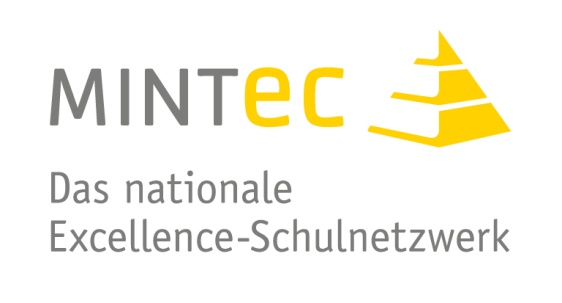 WiederzertifizierungWir sind MINT-EC-Schule (inkl. evtl. Anwartschaftsstatus) seit dem Jahr:      Falls Sie über einen naturwissenschaftlichen oder naturwissenschaftlich-technologischen Ausbildungszweig verfügen, nennen Sie bitte den prozentualen Anteil der Schülerinnen und Schüler in diesem Zweig (bezogen auf die Schülerzahl in den relevanten Jahrgangsstufen):      %Mit dem Einreichen der Bewerbungsunterlagen erklären Sie sich mit der MINT-EC-Datenschutzerklärung (www.mint-ec.de/datenschutz/) einverstanden.Bitte beachten Sie vor Bearbeitung des Fragebogens diese wichtigen Hinweise!Bewerbungsfrist: 30. September 2022Zwingend einzuhaltende Formalia:Schrifttyp: Calibri Schriftgrad: 11 ptZeilenabstand: 1,15-zeilig im TextAbsatzabstand vor: 6 pt; nach: 0 ptAusrichtung: linksbündigSeitenränder: links 2,5 cm, rechts 2,5 cm, oben 2,5 cm, unten 2 cm (Tabellen sind von der Regelung ausgenommen)Anmerkung: Wir haben auf das Einfügen von Textfeldern verzichtet, um Ihnen die Bearbeitung des Dokuments zu erleichtern. Die Felder „Bitte fügen Sie hier Ihre Antworten ein!“ sind als Platzhalter für Ihre Antworten zu interpretieren. Bitte entfernen Sie die Platzhalter und schreiben Sie im gesamten Dokument in schwarzer Schrift. Ein Textrahmen ist nicht zwingend erforderlich. Wenn Sie den Textrahmen entfernen, dann kennzeichnen Sie bitte deutlich den Beginn der jeweils folgenden Frage im Bewerbungsbogen (z. B. durch Seitenumbruch oder genügend Abschnittsabstand).Informationen zum Fragebogen:Der Bewerbungsbogen besteht aus 8 Bereichen: Auflagen aus dem GutachtenVeränderungen seit der letzten ZertifizierungMINT-KonzeptMedienkonzept der SchuleNetzwerkaktivitätenÖffentlichkeitsarbeitWettbewerbe aus dem MINT-BereichPotenzial für WeiterentwicklungWas müssen Sie beim Ausfüllen des Fragebogens beachten?Bitte halten Sie Ihre Formulierungen prägnant und kompakt!Max. sechs Seiten Anlagen sind möglich (ausgenommen Medienkonzept).Redundanzen sollten vermieden werden! Benutzen Sie ggf. Verweise!Eventuell müssen während des Ausfüllens Makros aktiviert werden. Bitte reichen Sie die Bewerbung als PDF oder als Word-Version über unser MINT-EC-Portal ein! Eine Unterschrift ist im elektronischen Dokument nicht erforderlich.Des Weiteren senden Sie bitte ein gedrucktes unterschriebenes Exemplar postalisch an: MINT-EC e. V., Peter Czoch, Am Borsigturm 15, 13507 Berlin!Bei weiteren Fragen können Sie sich gern an uns wenden!Ansprechpartner*innen: Peter Czoch, E-Mail: czoch@mint-ec.deFür Bayern: Alexandra Polster, Tel.: 09153 9799919, E-Mail: polster@mint-ec.deAuflagen aus dem GutachtenWurden im letzten Gutachten zur Wiederzertifizierung bzw. zur Aufnahme als Vollmitglied Auflagen genannt? Wenn ja, führen Sie diese auf und stellen Sie prägnant, aber aussagekräftig dar, was Ihre Schule diesbezüglich aktiv unternommen hat. Hinweis: Bedenken Sie bitte, dass die Veränderungen nur dann angemessen bewertet werden können, wenn Sie diese hier entsprechend darstellen und beschreibenBitte fügen Sie hier Ihre Antworten ein!Veränderungen seit der letzten Zertifizierung Gibt es weitere signifikante Veränderungen in den Jahren seit der letzten Zertifizierung, die insbesondere den MINT-Bereich betreffen und auf die Mitgliedschaft im MINT-EC-Schulnetzwerk zurückzuführen sind? Welche Vorteile hat Ihre Schule aus der Mitgliedschaft im MINT-EC-Schulnetzwerk für sich ziehen können?Bitte fügen Sie hier Ihre Antworten ein!Bitte erläutern Sie kurz mögliche Einschränkungen der MINT-Aktivitäten an Ihrer Schule durch vorhandene Rahmenbedingungen!Hinweis: Sie können Sie sich z. B. auf politisch-rechtliche, ökonomische, technologische, sozio-kulturelle oder auch auf ökologische Faktoren beziehen. An dieser Stelle können Sie Bedingungen ansprechen, die konzeptionelle bzw. strategische Aspekte der Schulentwicklung betreffen.Bitte fügen Sie hier Ihre Antworten ein!2a) Mit welchen Auswirkungen der Corona-Situation war Ihre Schule konfrontiert? Inwiefern wurden die Aktivitäten der Schule dadurch eingeschränkt? Wie haben Sie darauf reagiert?Bitte fügen Sie hier Ihre Antworten ein!MINT-Konzept Gibt es an Ihrer Schule ein Konzept für die MINT-Bildung? Ist der MINT-Bereich mit allen Aktivitäten darin verankert? Ist dort der herausragende MINT-Schwerpunkt erkennbar?Bitte stellen Sie das MINT-Konzept Ihrer Schule ausführlich und aussagekräftig dar (Sek. I und Sek. II)!Gehen Sie dabei vor allem auch auf folgende Aspekte ein und erläutern Sie deren Zusammenhänge:Ziele und ZielgruppenMaßnahmen zur ZielerreichungInner- und außerschulische AngeboteVernetzung sowie Kooperationen!Hilfreich – und auch für den schulinternen Bereich nutzbar – kann die zusätzliche Anfertigung einer grafischen Übersicht zum MINT-Konzept sein. Diese kann als Anhang mit der Bewerbung eingereicht werden. Diese Darstellung sollte die angebotenen Maßnahmen und Aktivitäten allerdings nicht nur auflisten, sondern auch Zusammenhänge aufzeigen. So kann zügig erfasst werden, was Ihre Schule in Bezug auf MINT leistet.Bitte fügen Sie hier Ihre Antworten ein!Medienkonzept der SchuleBeschreiben Sie Ihr Medienkonzept bzw. Ihr Konzept zur digitalen Medienbildung und gehen Sie dabei darauf ein, welche Anteile bereits im Unterricht Anwendung finden und welche noch in Planung sind!Im Konzept sollten folgende Aspekte enthalten sein: Gibt es einen fächerübergreifenden Medien- und Methodenlehrplan (Sek. I und II)? Zeigen Sie diesen auf! (Sie können diesen gegebenenfalls auch als Anlage beifügen.)Differenzieren Sie dabei zwischen der Arbeit mit und über Medien. Findet eine curriculare Einbindung in alle Fächer statt? Gehen Sie auch auf Ihre Zielsetzungen ein. Greifen Sie insbesondere im Hinblick auf die sichere Nutzung von Medien auf Fachexperten zurück?Arbeiten Sie an der Schule mit einer Lernplattform? Wie wird diese genutzt?Ergänzen Sie Ihre Ausführungen um:eine zusammenfassende Auflistung der Medienausstattung sowie Angaben zu deren Nutzung insbesondere in Bezug auf MINT-Aktivitäten Ihrer Schuleeine Übersicht der besuchten Fortbildungen der letzten zwei Jahre und Fortbildungsplan (anonymisierte Auflistung der Medienfortbildungen)eine Einschätzung der zukünftigen EntwicklungBitte fügen Sie hier Ihre Antworten ein!Netzwerkaktivitäten5a) Teilnahme an VeranstaltungenHaben Schülerinnen und Schüler an MINT-EC-Veranstaltungen teilgenommen oder sich beworben, z. B. MINT-EC-Camps? Wenn ja, an welchen?Bitte fügen Sie hier Ihre Antworten ein!Haben Lehrkräfte an Fortbildungen teilgenommen oder sich beworben? Wenn ja, an welchen? Bitte fügen Sie hier Ihre Antworten ein!Engagieren sich Lehrkräfte in einem MINT-EC-Themencluster? Wenn ja, in welchem?Bitte fügen Sie hier Ihre Antworten ein!Haben Sie an MINT-EC-Wettbewerben teilgenommen, z.B. MINT-EC SchoolSlam oder Dr. Hans-Riegel-Preis „Schule schafft Zukunft“? Wenn ja, in welchen?Bitte fügen Sie hier Ihre Antworten ein!Haben Vertreterinnen oder Vertreter der Schulleitung regelmäßig an der Schulleitertagung teilgenommen? Wenn ja, in welchen Jahren?Bitte fügen Sie hier Ihre Antworten ein!5b) Sonstige NetzwerkaktivitätenWirken Sie an einem institutionalisierten Austausch oder einer engen Zusammenarbeit mit anderen MINT-EC-Schulen mit?Bitte fügen Sie hier Ihre Antworten ein!Haben Sie in den vergangenen Jahren MINT-EC-Veranstaltungen für Schülerinnen und Schüler oder für Lehrkräfte durchgeführt? Haben Sie sich mit einem Beitrag auf MINT-EC-Veranstaltungen eingebracht, z. B. mit einem Workshop bei der Schulleitertagung oder bei der MINT400?Bitte fügen Sie hier Ihre Antworten ein!Haben Sie Aktivitäten/Maßnahmen im MINT-EC-Schulnetzwerk für die Zukunft bereits geplant bzw. vorgesehen?Bitte fügen Sie hier Ihre Antworten ein!5c) MINT-EC-ZertifikatHaben Sie sich als Vergabestelle für das MINT-EC Zertifikat angemeldet? Ja NeinWenn nein, nennen Sie bitte den Grund, warum Sie bislang nicht als Vergabestelle angemeldet sind.Bitte fügen Sie hier Ihre Antworten ein!Wenn ja, wie viele MINT-EC-Zertifikate haben Sie im letzten Abiturjahrgang vergeben? Wenn Sie als Vergabestelle angemeldet sind, aber bisher noch keine bzw. im letzten Abiturjahrgang keine MINT-EC-Zertifikate vergeben haben, dann begründen Sie dies bitte.Bitte fügen Sie hier Ihre Antworten ein!ÖffentlichkeitsarbeitWird die Mitgliedschaft im nationalen Excellence-Schulnetzwerk MINT-EC in der regionalen Öffentlichkeitsarbeit dargestellt? Erfolgt dies über die Presse? Stellen Sie bitte eine Liste mit Beispielartikeln zusammen.Bitte fügen Sie hier Ihre Antworten ein!Welche Veröffentlichungen gab es darüber hinaus aus dem MINT-Bereich bzw. zu MINT-Themen? Bitte listen Sie diese exemplarisch auf.Bitte fügen Sie hier Ihre Antworten ein!Pflegen Sie regelmäßig Ihre Microsite auf dem MINT-EC-Portal, um Ihre Schule für andere sichtbar und auf Ihre Aktivitäten aufmerksam zu machen? Nutzen Sie die Blogfunktion?Bitte fügen Sie hier Ihre Antworten ein!Wettbewerbe aus dem MINT-BereichWettbewerbe sind ein Mittel zur Motivation und Förderung. Wenn ein Wettbewerbskonzept existiert, dann erläutern Sie dieses bitte anhand folgender Kernfragen!Welche Wettbewerbe wählen Sie aus?Wie machen Sie Wettbewerbe bekannt?Wie führen Sie Schülerinnen und Schüler an Wettbewerbe heran? Wie unterstützen Sie diese (im Curriculum oder z.B. durch AGs & Projektgruppen)?Gibt es definierte Ansprechpartner?Hinweis: MINT-EC achtet auf Spitzenwettbewerbe, auf Breitenwettbewerbe und auf eine angemessene Quantität.Bitte fügen Sie hier Ihre Antworten ein!Nehmen Schülerinnen und Schüler Ihrer Schule an Wettbewerben teil? Bitte geben Sie für 2018/2019, 2019/2020 und 2020/2021 die Teilnahme an Wettbewerben an sowie die Anzahl der teilnehmenden Schülerinnen und Schüler, auch wenn hierbei keine Preise erzielt werden konnten.Hinweis: Bitte unterscheiden Sie zwischen Wettbewerben, die in mehreren Runden (7a) ausgetragen werden und sonstigen (7b). Hier sollen auch schulinterne Wettbewerbe aufgeführt werden.7a) Wettbewerbe, die in mehreren Runden ausgetragen werden7b) Sonstige WettbewerbePotenzial für Weiterentwicklung (max. 2 Seiten)In welchen Bereichen der Schule/des MINT-Profils sehen Sie Potenzial für eine Weiterentwicklung?Gibt es hierfür eine Entwicklungsplanung?Bitte erläutern Sie Ihre Ausführungen.Bitte fügen Sie hier Ihre Antworten ein!SchulnameStraßePLZOrtTelefonnummerBundeslandName der SchulleitungE-Mail-Adresse der SchulleitungName eines/-erAnsprechpartners/-inE-Mail-Adresse eines/-erAnsprechpartners/-inInternetauftrittSchultyp (z. B. Gymnasium)Schwerpunkte/Ausbildungsrichtungen/ProfileAnzahl der Schülerinnenund SchülerAnzahl der LehrkräfteDatum, OrtUnterschrift und SchulstempelZertifikatsstufeAnzahl weiblichAnzahl männlichGesamtMINT-EC-Zertifikate der Stufe 1 „mit Erfolg“:MINT-EC-Zertifikate der Stufe 2 „mit besonderem Erfolg“:MINT-EC-Zertifikate der Stufe 3 „mit Auszeichnung“:2019/20202019/20202019/20202019/20202019/20202020/20212020/20212020/20212020/20212020/20212021/20222021/20222021/20222021/20222021/2022Fach-bereichName des Wettbewerbs Neu/Steige-rung Teil-nehmenden-zahl?Sek. ISek. ISek. IISek. IISek. ISek. ISek. II4Sek. II4Sek. ISek. ISek. IISek. IIFach-bereichName des Wettbewerbs Neu/Steige-rung Teil-nehmenden-zahl?Runde (Ebene)Anzahl Teilneh-mendePreise Anzahl Teilneh-mendePreise6Runde (Ebene)5Anzahl Teilneh-mendePreise6 Anzahl Teilneh-mendePreise6Runde (Ebene)Anzahl Teilneh-mendePreiseAnzahl Teilneh-mendePreise2019/20202019/20202019/20202019/20202019/20202020/20212020/20212020/20212020/20212020/20212021/20222021/20222021/20222021/20222021/2022Fach-bereichName des Wettbewerbs Neu/Steige-rung Teil-nehmenden-zahl?Sek. ISek. ISek. IISek. IISek. ISek. ISek. II8Sek. II8Sek. ISek. ISek. IISek. IIFach-bereichName des Wettbewerbs Neu/Steige-rung Teil-nehmenden-zahl?Runde (Ebene)Anzahl Teilneh-mendePreise Anzahl Teilneh-mendePreise10Runde (Ebene)9Anzahl Teilneh-mendePreise10 Anzahl Teilneh-mendePreise10Runde (Ebene)Anzahl Teilneh-mendePreiseAnzahl Teilneh-mendePreise2019/20202019/20202019/20202019/20202020/20212020/20212020/20212020/20212021/20222021/20222021/20222021/2022Fach-bereichName des Wettbewerbs  Neu/Steige-rung Teil-nehmenden-zahl?Sek ISek ISek IISek IISek ISek ISek II14Sek II14Sek. ISek. ISek. IISek. IIFach-bereichName des Wettbewerbs  Neu/Steige-rung Teil-nehmenden-zahl?Anzahl Teilneh-mendePreise  Anzahl Teilneh-mendePreise16Anzahl Teilneh-mendePreise16Anzahl Teilneh-mendePreise16Anzahl Teilneh-mendePreiseAnzahl Teilneh-mendePreise